	PUBLIC NOTICE	ROAD TRAFFIC REGULATION ACT 1984 - SECTION 14 (AS AMENDED)WORCESTERSHIRE COUNTY COUNCILNOTICE OF THE CLOSURE OF U64202 WELL LANE, LITTLE WITLEY, WORCESTERSHIRE ("THE HIGHWAY")Reason for restriction: Renew of Manhole Cover and Frame.  There is a need to close the highway in the following terms:-The effect of this Notice is that no vehicle shall proceed along that part of the highway from its junction with U64200 Bank Road to its junction with U64203 Little Witley. This provision shall continue in force for a maximum of 5 days, however, it is anticipated that it will remain in force for 1 day commencing 12 August 2020.Alternative routes: - U64200 Bank Road, A443 Little Witley, U64202 Well Lane and vice versa. Nothing in this Notice shall prevent at any time access for pedestrians to any premises situated on or adjacent to the highway, or to any other premises accessible for pedestrians from and only from the highway.THOMAS POLLOCKHead of Commercial Law (Legal & Governance)Date 11 June 2020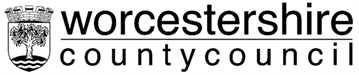  879683 - U64202 Well Lane, Little Witley - Expedient